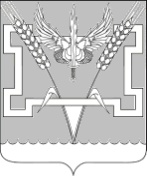 АДМИНИСТРАЦИЯ КОНСТАНТИНОВСКОГО СЕЛЬСКОГОПОСЕЛЕНИЯ КУРГАНИНСКОГО РАЙОНАПОСТАНОВЛЕНИЕ20 июля 2020 года							 №130ст. КонстантиновскаяОб установлении требований к порядку разработки и принятия правовых актов о нормировании в сфере закупок товаров, работ, услуг для обеспечения муниципальных нужд Константиновского сельского поселения, содержанию указанных актов и обеспечению их исполненияВо исполнение части 4 статьи 19 Федерального закона от 5 апреля 2013 г. № 44-ФЗ "О контрактной системе в сфере закупок товаров, работ, услуг для обеспечения государственных и муниципальных нужд", постановления Правительства Российской Федерации от 18 мая 2015 г. № 476 "Об утверждении общих требований к порядку разработки и принятия правовых актов о нормировании в сфере закупок, содержанию указанных актов и обеспечению их исполнения" п о с т а н о в л я ю:1. Утвердить требования к порядку разработки и принятия правовых актов о нормировании в сфере закупок товаров, работ, услуг для обеспечения муниципальных нужд Константиновского сельского поселения, содержанию указанных актов и обеспечению их исполнения согласно приложению к настоящему постановлению.2. Общему отделу администрации Константиновского сельского поселения (Артемова) обеспечить размещение (опубликование) настоящего постановления на официальном сайте администрации Константиновского сельского поселения в информационно-телекоммуникационной сети "Интернет".3. Контроль за выполнением настоящего постановления возложить на заместителя главы муниципального образования Курганинский район Половинкину Т.В.4. Постановление вступает в силу со дня его официального опубликования.Глава Константиновскогосельского поселенияКурганинского района							            П.М. ИльиновПриложениеУТВЕРЖДЕНЫпостановлением администрацииКонстантиновского сельского поселенияот 20.07.2020 г. № 130ТРЕБОВАНИЯк порядку разработки и принятия правовых актов о нормировании в сфере закупок товаров, работ, услуг для обеспечения муниципальных нужд Константиновского сельского поселения, содержанию указанных актов и обеспечению их исполнения1. Настоящий документ определяет требования к порядку разработки и принятия, содержанию, обеспечению исполнения следующих правовых актов:1) исполнительно-распорядительного органа Константиновского сельского поселения, администрации Константиновского сельского поселения, утверждающего:правила определения нормативных затрат на обеспечение функций муниципальных органов Константиновского сельского поселения (включая подведомственные казенные учреждения) (далее - нормативные затраты);правила определения требований к отдельным видам товаров, работ, услуг (в том числе предельные цены товаров, работ, услуг), закупаемым для обеспечения муниципальных нужд Константиновского сельского поселения;2) муниципальных органов Константиновского сельского поселения, утверждающих:нормативные затраты;требования к отдельным видам товаров, работ, услуг (в том числе предельные цены товаров, работ, услуг), закупаемым самим муниципальным органом Константиновского сельского поселения и подведомственными указанным органам казенными и бюджетными учреждениями.2. Правовой акт, указанный в абзаце втором подпункта 1 пункта 1 настоящего документа, разрабатывается специалистом контрактной службы администрации Константиновского сельского поселения в форме проекта постановления администрации Константиновского сельского поселения.3. Правовой акт, указанный в абзаце третьем подпункта 1 пункта 1 настоящего документа, разрабатывается специалистом контрактной службы администрации Константиновского сельского поселения в форме проекта постановления администрации Константиновского сельского поселения.4. По решению руководителя муниципального органа Константиновского сельского поселения утверждаются нормативы количества и (или) нормативы цены товаров, работ, услуг.5. Муниципальные органы Константиновского сельского поселения в случае, если такие органы не являются одновременно главными распорядителями средств местного бюджета, согласовывают проекты правовых актов, указанных в подпункте 2 пункта 1 настоящего документа, с соответствующим главным распорядителем бюджетных средств.6. Для проведения обсуждения в целях общественного контроля проектов правовых актов, указанных в пункте 1 настоящего документа, в соответствии с пунктом 6 общих требований к порядку разработки и принятия правовых актов о нормировании в сфере закупок, содержанию указанных актов и обеспечению их исполнения, утвержденных постановлением Правительства Российской Федерации от 18 мая 2015 г. № 476 "Об утверждении общих требований к порядку разработки и принятия правовых актов о нормировании в сфере закупок, содержанию указанных актов и обеспечению их исполнения" (далее соответственно - обсуждение в целях общественного контроля, общие требования), муниципальных органов Константиновского сельского поселения размещают проекты указанных правовых актов и пояснительные записки к ним в установленном порядке в единой информационной системе в сфере закупок.7. Срок проведения обсуждения в целях общественного контроля устанавливается муниципальными органами Константиновского сельского поселения и не может быть менее 7 календарных дней со дня размещения проектов правовых актов, указанных в пункте 1 настоящего документа, в единой информационной системе в сфере закупок.7.1. Срок проведения обсуждения в целях общественного контроля проектов правовых актов, указанных в пункте 1 настоящего документа и принимаемых в период действия на территории Константиновского сельского поселения режима повышенной готовности для органов управления и сил территориальной подсистемы единой государственной системы предупреждения и ликвидации чрезвычайных ситуаций Краснодарского края, устанавливается для муниципальных органов Константиновского сельского поселения и не может быть менее 1 календарного дня со дня размещения проектов правовых актов, указанных в пункте 1 настоящего документа, в единой информационной системе закупок.8. Муниципальные органы Константиновского сельского поселения рассматривают предложения общественных объединений, юридических и физических лиц, поступившие в электронной или письменной форме в срок, установленный указанными органами с учетом положений пункта 6 настоящего документа, в соответствии с законодательством Российской Федерации о порядке рассмотрения обращений граждан.9. Муниципальные органы Константиновского сельского поселения не позднее 3 рабочих дней со дня рассмотрения предложений общественных объединений, юридических и физических лиц размещают поступившие предложения и ответы в установленном порядке в единой информационной системе в сфере закупок.10. По результатам обсуждения в целях общественного контроля муниципальные органы Константиновского сельского поселения при необходимости принимают решения о внесении изменений в проекты правовых актов, указанных в пункте 1 настоящего документа, с учетом предложений общественных объединений, юридических и физических лиц и о рассмотрении указанных в абзаце третьем подпункта 1 и абзаце третьем подпункта 2 пункта 1 настоящего документа проектов правовых актов на заседаниях общественных советов при муниципальных органах Константиновского сельского поселения (далее -общественный совет) в соответствии с пунктом 3 общих требований.11. По результатам рассмотрения проектов правовых актов, указанных в абзаце третьем подпункта 1 и абзаце третьем подпункта 2 пункта 1 настоящего документа, общественный совет принимает одно из следующих решений:1) о необходимости доработки проекта правового акта;2) о возможности принятия правового акта.12. Решение, принятое общественным советом, оформляется протоколом, подписываемым всеми его членами, который не позднее 3 рабочих дней со дня принятия соответствующего решения размещается муниципальными органами Константиновского сельского поселения в установленном порядке в единой информационной системе в сфере закупок.13. Муниципальные органы Константиновского сельского поселения до 1 июня текущего финансового года принимают правовые акты, указанные в абзаце втором подпункта 2 пункта 1 настоящего документа.При обосновании объекта и (или) объектов закупки учитываются изменения, внесенные в правовые акты, указанные в абзаце втором подпункта 2 пункта 1 настоящего документа, до представления главными распорядителями бюджетных средств распределения бюджетных ассигнований.14. Правовые акты, предусмотренные подпунктом 2 пункта 1 настоящего документа, пересматриваются муниципальными органами Константиновского сельского поселения не реже одного раза в год.15. В случае принятия решения, указанного в подпункте 1 пункта 11 настоящего документа муниципальные органы Константиновского сельского поселения утверждают правовые акты, указанные в абзаце третьем подпункта 1 и абзаце третьем подпункта 2 пункта 1 настоящего документа, после их доработки в соответствии с решениями, принятыми общественным советом.16. Муниципальные органы Константиновского сельского поселения в течение 7 рабочих дней со дня принятия правовых актов, указанных в подпункте 2 пункта 1 настоящего документа, размещают такие правовые акты в установленном порядке в единой информационной системе в сфере закупок.17. Внесение изменений в правовые акты, указанные в подпункте 2 пункта 1 настоящего документа, осуществляется в порядке, установленном для их принятия.18. Постановление администрации Константиновского сельского поселения, утверждающее правила определения требований к отдельным видам товаров, работ, услуг (в том числе предельные цены товаров, работ, услуг), закупаемым для обеспечения муниципальных нужд Константиновского сельского поселения, должно определять:1) порядок определения значений характеристик (свойств) отдельных видов товаров, работ, услуг (в том числе предельных цен товаров, работ, услуг), включенных в утвержденный исполнительно-распорядительным органом Константиновского сельского поселения перечень отдельных видов товаров, работ, услуг;2) порядок отбора отдельных видов товаров, работ, услуг (в том числе предельных цен товаров, работ, услуг), закупаемых самим муниципальным органом Константиновского сельского поселения и подведомственными им казенными и бюджетными учреждениями (далее - ведомственный перечень);3) форму ведомственного перечня.19. Постановление администрации Константиновского сельского поселения, утверждающее правила определения нормативных затрат, должно определять:1) порядок расчета нормативных затрат, в том числе формулы расчета;2) обязанность муниципальных органов Константиновского сельского поселения определить порядок расчета нормативных затрат, для которых порядок расчета не определен исполнительным-распорядительным органом Константиновского сельского поселения;3) требование об определении муниципальными органами Константиновского сельского поселения нормативов количества и (или) цены товаров, работ, услуг, в том числе сгруппированных по должностям работников и (или) категориям должностей работников.20. Правовые акты муниципальных органов Константиновского сельского поселения, утверждающие требования к отдельным видам товаров, работ, услуг, закупаемым самим муниципальным органом Константиновского сельского поселения и подведомственными указанным органам казенными и бюджетными учреждениями, должен содержать следующие сведения:1) наименования заказчиков (подразделений заказчиков), в отношении которых устанавливаются требования к отдельным видам товаров, работ, услуг (в том числе предельные цены товаров, работ, услуг);2) перечень отдельных видов товаров, работ, услуг с указанием характеристик (свойств) и их значений.21. Муниципальные органы Константиновского сельского поселения разрабатывают и утверждают индивидуальные, установленные для каждого работника, и (или) коллективные, установленные для нескольких работников, нормативы количества и (или) цены товаров, работ, услуг по структурным подразделениям указанных органов.22. Правовые акты муниципальных органов Константиновского сельского поселения, утверждающие нормативные затраты, должны определять:1) порядок расчета нормативных затрат, для которых правилами определения нормативных затрат не установлен порядок расчета;2) нормативы количества и (или) цены товаров, работ, услуг, в том числе сгруппированные по должностям работников и (или) категориям должностей работников.23. По решению руководителя муниципального органа Константиновского сельского поселения, устанавливаются требования к отдельным видам товаров, работ, услуг, закупаемым одним или несколькими заказчиками, и (или) нормативные затраты на обеспечение функций муниципального органа Константиновского сельского поселения и (или) одного и (или) подведомственных казенных учреждений.24. Требования к отдельным видам товаров, работ, услуг и нормативные затраты применяются для обоснования объекта и (или) объектов закупки соответствующего заказчика.Заместитель главыКонстантиновскогосельского поселения							 Т.В. Половинкина